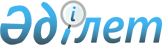 Об установлении квоты рабочих мест для отдельных категории граждан района Магжана Жумабаева Северо-Казахстанской области
					
			Утративший силу
			
			
		
					Постановление акимата района Магжана Жумабаева Северо-Казахстанской области от 4 ноября 2015 года № 358. Зарегистрировано Департаментом юстиции Северо-Казахстанской области 20 ноября 2015 года № 3469. Утратило силу постановлением акимата района Магжана Жумабаева Северо-Казахстанской области от 4 мая 2016 года N 107      Сноска. Утратило силу постановлением акимата района Магжана Жумабаева Северо-Казахстанской области от 04.05.2016 N 107 (вводится в действие со дня подписания).

      В соответствии подпунктом 2) пункта 1 статьи 18 Уголовно-исполнительного кодекса Республики Казахстан от 5 июля 2014 года, подпунктами 5-2), 5-6) статьи 7 Закона Республики Казахстан от 23 января 2001 года "О занятости населения", подпунктом 1) статьи 31 Закона Республики Казахстан от 13 апреля 2005 года "О социальной защите инвалидов в Республике Казахстан", акимат района Магжана Жумабаева Северо-Казахстанской области ПОСТАНОВЛЯЕТ:

      1. Установить квоту рабочих мест по району Магжана Жумабаева:

      1) для инвалидов, в размере трех процентов от общей численности рабочих мест; 

      2) для лиц, состоящих на учете службы пробации, а также лиц, освобожденных из учреждений уголовно-исполнительной системы, в размере одного процента от общей численности рабочих мест;

      3) для несовершеннолетних выпускников интернатных организаций в размере одного процента от общей численности рабочих мест.

      2. Признать утратившим силу постановление акимата района Магжана Жумабаева Северо-Казахстанской области от 15 апреля 2013 года № 120 "Об установлении квоты рабочих мест для отдельных категории граждан" (зарегистрировано в Реестре государственной регистрации нормативных правовых актов под № 2287 от 15 мая 2013 года, опубликовано 24 мая 2013 года в районной газете "Мағжан жұлдызы", опубликовано 24 мая 2013 года в районной газете "Вести").

      3. Контроль за исполнением настоящего постановления возложить на заместителя акима района Магжана Жумабаева Северо-Казахстанской области Рамазанову Г.Ш.

      4. Настоящее постановление вводится в действие по истечении десяти календарных дней после дня его первого официального опубликования.


					© 2012. РГП на ПХВ «Институт законодательства и правовой информации Республики Казахстан» Министерства юстиции Республики Казахстан
				
      Аким района 
Магжана Жумабаева
Северо-Казахстанской области

А. Бегманов
